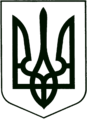 УКРАЇНА
МОГИЛІВ-ПОДІЛЬСЬКА МІСЬКА РАДА
ВІННИЦЬКОЇ ОБЛАСТІВИКОНАВЧИЙ КОМІТЕТ                                                           РІШЕННЯ №173Від 10.06.2022р.                                              м. Могилів-ПодільськийПро надання дозволу на виготовлення проектно-кошторисної документації на реконструкцію будівлі котельні Ліцею №3 м. Могилева-Подільського, Могилів-Подільської міської ради Вінницької області по проспекту Незалежності, 110/2а,м. Могилева-Подільського Вінницької областіКеруючись ст.ст. 30, 31, 59 Закону України «Про місцеве самоврядування в Україні», Законом України «Про регулювання містобудівної діяльності», Порядком розроблення проектної документації на будівництво об’єктів, який затверджений наказом Міністерства регіонального розвитку, будівництва та житлово-комунального господарства України із змінами від 16.05.2011 року №45, розглянувши клопотання начальника управління освіти міської ради Кучерука О.Г., -виконком міської ради ВИРІШИВ:1. Надати дозвіл управлінню освіти Могилів-Подільської міської ради (Кучерук О.Г.) на виготовлення проектно-кошторисної документації на реконструкцію будівлі котельні літ. «А» Ліцею №3 міста Могилева-Подільського, Могилів-Подільської міської ради Вінницької області по проспекту Незалежності, 110/2а, м. Могилева-Подільського Вінницької області.2. Управлінню освіти Могилів-Подільської міської ради (Кучерук О.Г.):2.1. Заключити договір на виготовлення проектно-кошторисної документації, яка визначена цим рішенням, з юридичною особою, яка має у своєму складі відповідних виконавців, що згідно із законодавством одержали кваліфікаційний сертифікат або фізичною особою, яка згідно з законодавством має відповідні кваліфікаційні сертифікати.2.2. Здійснити фінансування наданих послуг згідно договору та акту наданих послуг в порядку передбаченому чинним законодавством.2.3. Проектно-кошторисну документацію, яка визначена даним рішенням, подати на розгляд та затвердження виконавчого комітету Могилів – Подільської міської ради.3. Контроль за виконанням цього рішення покласти на заступника міського голови з питань діяльності виконавчих органів Слободянюка М.В..Перший заступник міського голови                                        Петро БЕЗМЕЩУК